Анализ результатов анкетирования обратной связи по семинару «Содействие развитию исполнительных функций у ребенка раннего возраста»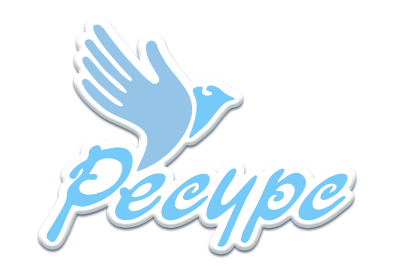 (20.02.2024)1.Организационные условия:1.1. «Была ли предварительная информация о мероприятии понятной и исчерпывающей?», удовлетворенность – 100%1.2. «Удовлетворены ли вы взаимодействием с организаторами мероприятия?», удовлетворенность – 100%1.3. «Удовлетворены ли вы формой (форматом) проведения мероприятия?» - удовлетворенность – 100%2.Содержание мероприятия:2.1. «Была ли тематика мероприятия актуальной для вас?» - удовлетворенность – 100%2.2. «Удовлетворены ли вы работой спикеров (ведущих, докладчиков, модераторов)?», удовлетворенность – 99.6%2.3. «Удовлетворены ли вы качеством профессиональной информации, представленной в ходе мероприятия?», удовлетворенность – 98 %3.Практическая направленность:3.1. «Имела ли информация, представленная в ходе мероприятия, практическое значение?», удовлетворенность – 100%3.2. «Мотивированы ли вы по результатам участия в мероприятии к применению полученных знаний в своей практической деятельности?», удовлетворенность – 100%3.3. «Хотите ли вы продолжить участие в мероприятиях Центра «Ресурс» по данной тематике?», удовлетворенность – 100 %4. Выразите Ваше общее впечатление от участия в мероприятииВсе было интересно и познавательно. Информация полезна, как опытным педагогам, так и молодым специалистам, а также родителям.Все хорошо. Спасибо большое. К сожалению, пришлось покинуть мероприятие – консультация.Спасибо за организацию и предоставленный опыт!Интересная и полезная информация. Огромное спасибо!Спасибо за семинар!Интересно, информация доступна, особенно с фото и видео.Было очень интересно и познавательно. Спасибо!Общее впечатление положительное.Вся информация полезна и актуальна.Очень информативно.Понравилось, доступно и понятное изложение материала.Материал интересен и полезен. Буду использовать в практике! Всё замечательно преподнесено!Вебинар был понятным. Всё понравилось.Выражаю благодарность организаторам и спикерам! Материал был структурирован и лаконично выстроен, что важно для понимания. 5. Укажите наиболее интересные для Вас темы обучающих мероприятий, в которых Вы хотели бы принять участие:Работа с одаренными детьми.Нейропсихология.Мероприятия по развитию детей раннего возраста.Дети раннего возраста, сенсорное развитие. Обучение чтению. Пока подумаю.Адаптация к детскому саду(проект).Нет.Адаптация детей раннего возраста.Мне всё интересно.Привлечение родителей в жизнь ДОУ в ранних группах развития.Особенно понравилось выступление спикеров с темой: "От игры до успеха формирование исполнительных функций раннего возраста".Хотелось бы посмотреть опыт учителей-логопедов в работе с детьми раннего возраста. 6. Напишите Ваши рекомендации по организации последующих мероприятий:Нет рекомендаций.Все понравилось, удачи в ваших начинаниях.Спасибо за работу. Иногда провалы в связи. И чтобы вебинар шёл не больше 1,5 часов.Мне все понравилось, все четко и по плану.Улучшить качество связи.Все устраивает.Хотелось побольше видео с практическим занятиями.Больше видео с примерами.Больше практики.В сегодняшнем мероприятии сертификат без ФИО ! Первый раз сталкиваюсь с таким! Хотелось бы после мероприятия получать именной сертификат.Желательно с 13.00 до 15.00. Организация полностью устраивает, спасибо большое. Желаю всем Вам успехов и терпения в нашем труде.